Как обучить оказанию первой помощи пострадавшим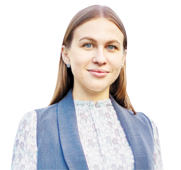 Ирина МАТЧИНА, главный редактор Системы Охрана трудаГЛАВНЫЕ МЫСЛИНаправьте на обучение в учебный центр специалистов по ОТ, преподавателей первой помощи и членов комиссии по проверке знаний по вопросам оказания первой помощи.При обучении первой помощи в организации подготовьте учебный класс для отработки практических навыков оказания первой помощи.Разработайте программу обучения по оказанию первой помощи, после обучения оформите протокол проверки знаний работников.Обучение оказанию первой помощи пострадавшим — это один из видов обучения охране труда, который обязан организовать работодатель. Это указано в пункте 4 Порядка обучения по охране труда и проверки знания требований охраны труда, утвержденного постановлением Правительства от 24.12.2021 № 2464 (далее — Порядок обучения № 2464). Обязанность работодателя обучать оказанию первой помощи закреплена в статье 214 ТК. Кого обучать оказанию первой помощи пострадавшимОбязательно обучение по оказанию первой помощи проходят все рабочие, специалисты по охране труда и члены комитетов по охране труда. А также работники, которые:* К работникам относят лиц, перечисленных в части 1 статьи 31 Федерального закона от 21.11.2011 № 323-ФЗ:
— сотрудники органов внутренних дел;
— военнослужащие;
— работники противопожарной службы;
— спасатели аварийно-спасательных формирований и аварийно-спасательных служб.
Также такие требования можно найти в правилах по охране труда, например, члены бригады, которые выполняют работы на высоте, обязаны уметь оказывать первую помощь (п. 60 ПОТ при работе на высоте).проводят инструктажи по охране труда;входят в состав комиссий по проверке знаний по вопросам оказания первой помощи;проводят обучение по оказанию первой помощи;управляют автотранспортным средством согласно должностным обязанностям;должны уметь или обязаны оказывать первую помощь согласно НПА*.Работников, которые не относятся к перечисленным категориям, можно освободить от обучения оказанию первой помощи. Делать это или нет, решает работодатель (п. 33 Порядка обучения № 2464).Работников, которые не относятся к перечисленным категориям, допустимо освободить от обучения оказанию первой помощи. Решение принимает работодатель (п. 33 Порядка обучения № 2464).Новые требования обязывают работодателей планировать обучение по охране труда (п. 80 Порядка обучения № 2464). Для этого приказом определите количество работников, которые подлежат или освобождены от обучения по оказанию первой помощи.С какой периодичностью обучать оказанию первой помощи пострадавшимОбучите оказанию первой помощи пострадавшим в течение 60 календарных дней после приема на работу или перевода на другую работу (п. 36 Порядка обучения № 2464). При этом работодатель не может допустить к самостоятельной работе до тех пор, пока не проведет обучение и проверку знаний по вопросам оказания первой помощи (абз. 3 ч. 1 ст. 76 ТК). Далее обучайте с периодичностью не реже одного раза в три года.Где обучать оказанию первой помощиНаправьте на обучение в учебный центр специалистов по охране труда, преподавателей первой помощи и членов комиссии по проверке знаний по вопросам оказания первой помощи. Остальных работников работодатель вправе обучать самостоятельно или в учебном центре (п. 34 Порядка обучения № 2464).Кто обучает приемам оказания первой помощиЕсли обучаете первой помощи внутри организации, подготовьте преподавателя, который обучает приемам оказания первой помощи. У такого работника должно быть дополнительное профобразование по направлению «преподаватель по приемам оказания первой помощи» (п. 35 Порядка обучения № 2464). Его вправе проводить только учебные центры с лицензией на образовательную деятельность и согласно Закону об образовании от 29.12.2012 № 273-ФЗ.Не обязательно брать в штат нового сотрудника для преподавания, достаточно оформить совмещение (ст. 60.2 ТК). Для совмещения возьмите согласие работника на новые обязанности и оформите дополнительное соглашение к трудовому договору. Предусмотрите в нем оплату за такую работу (ст. 60.2, 151 ТК).Также обучите преподавателя в аккредитованном учебном центре по программе оказания первой помощи пострадавшим (п. 35 Порядка обучения № 2464).Что включает обучение оказанию первой помощиВо время обучения оказанию первой помощи пострадавшим работники получают знания, умения и навыки, которые научат их оказывать первую помощь работникам при несчастных случаях на производстве, травмах, отравлениях и других состояниях, которые угрожают их жизни и здоровью (п. 32 Порядка обучения № 2464).Проводите обучение оказанию первой помощи двумя способами. Первый — по отдельной программе, рассчитанной минимум на восемь часов (п. 36 Порядка обучения № 2464). Второй — включите вопросы охраны труда в программу обучения требованиям охраны труда. Тогда необходимые часы для изучения тем определите самостоятельно.В обучение входят практические занятия для формирования умений и навыков оказания первой помощи. Практика составляет не менее 50 процентов общего количества учебных часов (п. 36 Порядка обучения № 2464). Отработайте с помощью манекена сердечно-легочную реанимацию, остановку кровотечений.Определите теорию и практику в зависимости от специфики деятельности. Если есть риск удара электрическим током, то работникам, например, нужно знать, как оказывать первую помощь, если у пострадавшего нет сознания.Как заинтересовать сотрудниковИспользуйте четыре приема, чтобы заинтересовать сотрудников в обучении:1. Дайте работникам информацию, которую они смогут применить и в обычной жизни, например, чтобы оказать первую помощь своим близким.2. Уделите больше времени темам, с которыми работник сталкивается чаще: раны, ожоги, переломы, обморок, отравление.3. В программу обучения включите реальные примеры, видеоматериалы и практические занятия.4. Закрепите полученные знания и отработайте порядок оказания первой помощи в ситуационно-ролевых играх.На обучении применяйте ситуационные задачи, чтобы работники представляли ситуации, где потребуется оказание первой помощи.ПримерСитуационная задача «Собственная безопасность»Цель: заставить работников задуматься о собственной безопасности.Суть задачи: инструктор просит работников представить, что они пришли после обеда и увидели на полу человека, который лежит без движения. Какими будут их первые действия?Те, кто предложит проверить пульс и дыхание или сразу приступить к реанимации пострадавшего, должны лечь на пол рядом с ним. И так до тех пор, пока кто-либо из работников не догадается, что первым делом нужно осмотреться, оценить ситуацию и обезопасить себя.Как подготовить учебный класс для обучения оказанию первой помощи В учебном классе работники отрабатывают на практике навыки оказания первой помощи. Для этого закупите в класс:укомплектованные аптечки, содержимое которых соответствует приказу Минздрава от 15.12.2020 № 1331н;манекен/робот-тренажер, который отвечает требованиям технических условий, одобренных МЧС, и имеет заводскую инструкцию по эксплуатации. Желательно, чтобы у тренажера было четыре режима работы: состояние клинической смерти с включенной и отключенной индикацией правильных действий, состояние комы, перелом костей голени и ранение бедренной артерии;носилки;шейный корсет;кровоостанавливающий жгут;защитную маску с обратным клапаном для искусственной вентиляции легких;складные шины.Какие документы разработать для обучения оказанию первой помощи пострадавшим Работодатель обязан планировать обучение охране труда (п. 80 Порядка обучения № 2464). Для этого определите количество работников, которые подлежат обучению по программе оказания первой помощи, и утвердите результаты планирования в локальном документе. Форму учета работников определите самостоятельно.Регламент обучения оказанию первой помощи пропишите в локальном нормативном акте работодателя, например, положении о порядке обучения и проверки знания требований охраны труда. Ответственных за процедуру назначьте приказом работодателя. Это может быть отдельный приказ по обучению первой помощи либо общий, который затрагивает все виды обучения охране труда в организации.Разработайте программу на основе тем, которые перечислили в приложении 2 к Правилам № 2464 (п. 34 Порядка обучения № 2464). В программу включите практические занятия, чтобы сформировать умения и навыки оказания первой помощи. Практика составляет не менее 50 процентов общего количества учебных часов (п. 36 Порядка обучения № 2464).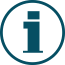 Дополнительно к темеПеречень тем для программы обучения оказанию первой помощиПри разработке программы обучения оказанию первой помощи пострадавшим учитывайте требования приказа Минздравсоцразвития от 04.05.2012 № 477н. В этом документе определили, при каких состояниях следует оказывать первую помощь и какие мероприятия можно проводить без риска причинения дополнительного вреда пострадавшему.При составлении программы обучения используйте:
— инструкции по безопасности;
— отраслевые и межотраслевые правила охраны труда;
— типовые инструкции по охране труда;Атлас добровольного спасателя, рекомендованный МЧС для массового обучения населения, личного состава спасательных служб, персонала опасных видов производства и транспорта навыкам оказания первой медицинской помощи на месте происшествия.Например, в Правилах безопасной эксплуатации и охраны труда для нефтеперерабатывающих производств есть раздел «Оказание первой помощи», в котором даны общие положения, характер повреждений, меры оказания первой помощи и порядок оказания помощи при поражении электрическим током.В дополнение к программе разработайте инструкцию по оказанию первой помощи пострадавшим на производстве и утвердите ее у работодателя. Возьмите за основу инструкцию по оказанию первой помощи с применением аптечки для оказания первой помощи работникам из сборника Минздрава от 24.08.2021. В ней — универсальный алгоритм по оказанию первой помощи и правила использования аптечки, дополните документ спецификой своей организации.Как проверить знания после обучения оказанию первой помощи пострадавшимОбучение оказанию первой помощи пострадавшим закончите проверкой знания требований охраны труда по вопросам оказания первой помощи пострадавшим.Проведите проверку знаний в специализированной комиссии или совместите с проверкой знания требований охраны труда по окончании обучения требованиям охраны труда. Во втором случае достаточно создать единую комиссию по проверке знания требований охраны труда (п. 37 Порядка обучения № 2464).В состав единой комиссии должны входить не менее трех человек: председатель, заместитель (заместители) председателя, члены комиссии. Включите руководителей и специалистов структурных подразделений, руководителей и специалистов служб охраны труда, лиц, проводящих обучение приемам оказания первой помощи. Допускается включить представителей профсоюза и уполномоченных по ОТ по согласованию (п. 73 Порядка обучения № 2464).Всех членов комиссии дополнительно обучите по программе обучения оказанию первой помощи пострадавшим в учебном центре (п. 34 Порядка обучения № 2464).Требования к составу специализированной комиссии схожи с общими. Членов комиссии достаточно обучить в учебном центре только по программе обучения оказанию первой помощи пострадавшим в учебном центре (п. 34 Порядка обучения № 2464). Если проводите проверку знаний в единой комиссии, то оформите единый протокол проверки знания. Если в организации есть специализированная комиссия по проверке знания требований охраны труда по вопросам оказания первой помощи пострадавшим, то оформите отдельный протокол.Какую ответственность понесет работодатель, если не обучит сотрудников оказанию первой помощиЕсли работодатель не организует обучение сотрудников оказанию первой помощи, проверяющий может наложить следующие штрафы (ч. 3 ст. 5.27.1 КоАП):для должностных лиц и ИП — от 15 тыс. до 25 тыс. руб.;юридических лиц — от 110 тыс. до 130 тыс. руб. Образцы документов Скачать:Приказ об организации обучения по оказанию первой помощи пострадавшим на производстве
(вернуться в текст статьи >>>)Приказ об утверждении перечней работников, которые подлежат обучению по оказанию первой помощиПротокол проверки знания требований охраны труда по вопросам оказания первой помощи
(вернуться в текст статьи >>>)Материалы для скачивания:Приказ об утверждении перечней работников_которые подлежат обучению по оказанию первой помощи.rtf  66 КБПротокол проверки знания требований охраны труда по вопросам оказания первой помощи.rtf  52 КБПриказ об организации обучения по оказанию первой помощи пострадавшим на производстве.rtf  55 КБ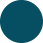 
«Как обучить оказанию первой помощи пострадавшим»
© Материал из Справочной системы «Охрана труда».
Подробнее: https://1otruda.ru/#/document/189/986360/1d882590-1ed9-48d1-99a4-cba1d61ee2d9/?of=copy-2dbe873f31